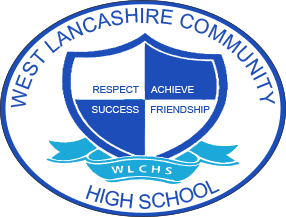 3 Year Long Term Overview*DENOTES THE CURRENT YEARSubjectMathematicsAutumn Term ThemeSpring Term ThemeSummer Term Theme2020 – 2021Fair TradeNumber and place value Money  My EnvironmentMeasurement Statistics SpaceGeometry Time*2021 – 2022Around the WorldNumber and place value Geometry Farm to ForkMeasurement  MoneyLights Camera ActionTimeStatistics 2022 – 2023Best of BritishNumber and place value Money  Looking After MeMeasurement Time Animal KingdomGeometry  Statistics 